ŘEM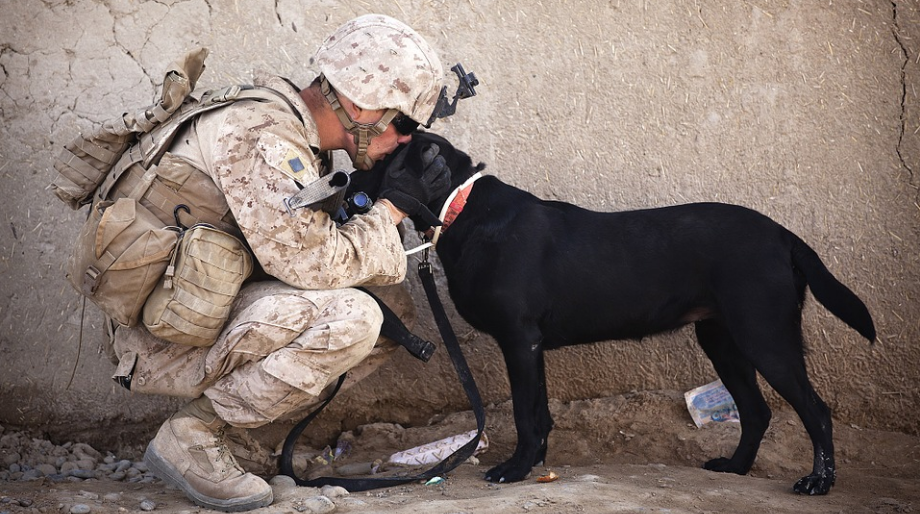 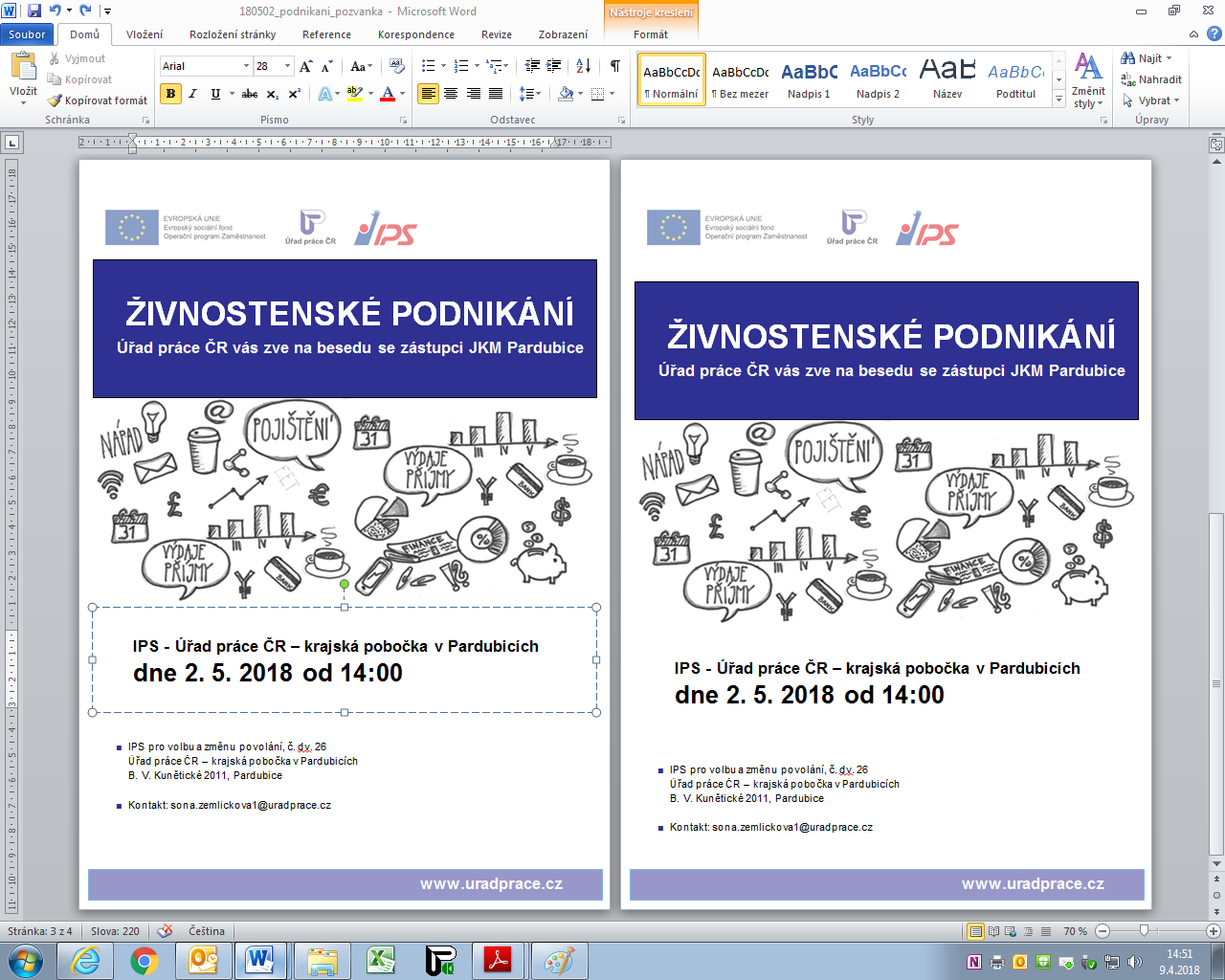  ŘEM